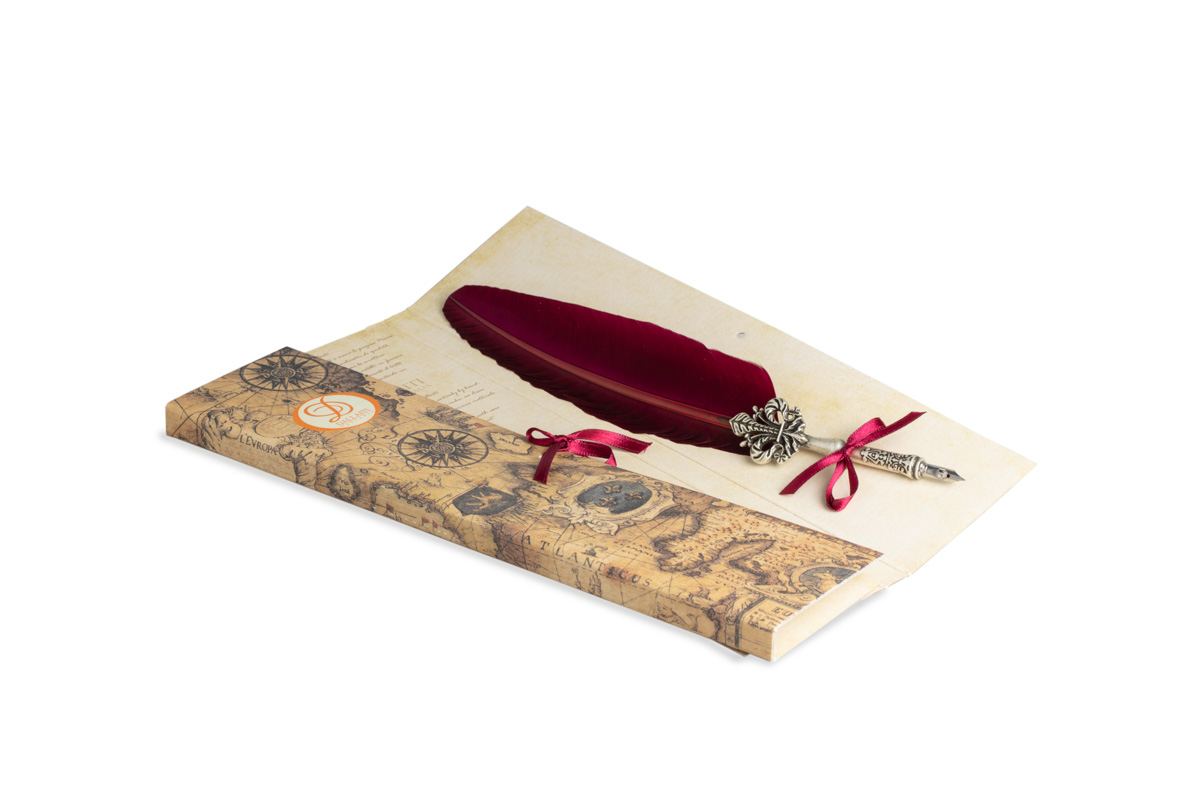   Отчет учителя- предметника родного языка илитературы о   проделанной работе за 2021/2022 учебный год.   Ф.И.О. -  Магомедова Муъминат Гапуровна.   Предмет- Родной язык и литература.   Классы- 5,6,8,9,10,11.   Стаж- 26 лет. В данной  школе работаю 21 год.   Сведение о повышение квалификации-   В ноябре 2020г.Результативность образовательной деятельности:- Качество знаний  учащихся по предметам.     - Качество участия в олимпиадах, конкурсах  разного уровня:         Результаты итоговой аттестации учащихся 5, 7,8,10 классов.                                          - Участие в профессиональных конкурсах.   - Повышение квалификации. Самообразование.                   Воспитательная работа. Учитель : Магомедова Муъминат Гапуровна____________                                                 Ф.И.О                                                                                    подписьКлассПредметКоличество учащихсяКоличество учащихсяУспеваемостьУспеваемость Ср.б5Родной  язык88        100%     50%3,87_ _ _1010        100%      50% 3,88_ _ _1212    100%     83%  4,39_  _ _88        100%     50% 3,810_ _ _55        100%      40%  3,411_ _ _55         100%      60%  3,6        100%      55%3,7Класс ПредметКоличество учащихсяКоличество учащихсяУспеваемостьУспеваемостьСр.б.5  Родная лит-ра           8             8         100%       50%3,87_____1010100%50%3,68_____1212100%91%4,59_____88100%50%3,810_____55100%40%3,4    11_____55100%80%4,4        100%        100%         60%3,9№Ф.И. ученика, классНазвание (олимпиада, конкурс)                                       Результат участия                                       Результат участия                                       Результат участия                                       Результат участия                                       Результат участия                                       Результат участия№Ф.И. ученика, классНазвание (олимпиада, конкурс)школьногоРайон-ноготерриториальн.региональ-ного региональ-ного региональ-ного 1.Абдулжал-ва А.      (9кл)Олимпиада(по яз.и лит)     школьн.2.Магомедова  М. (10кл)Олимпиада(по яз.и лит)   школьн.3.Гусейнов  М. (11кл)Олимпиада(по яз.и лит   школьн. 4.Гусейнов  М. (11кл)«Лучший чтец»   школьн. Территор-альн.  (3 место.)Класс Кол во уч-сяРезультаты Результаты Результаты Результаты Усп- мость в  %  Кач-во в   %Средний балл по школеСредний балл по школеКласс Кол во уч-ся«5»«4»«3»«2»Усп- мость в  %  Кач-во в   %Средний балл по школеСредний балл по школе    5   8  3  1  4  -     100%    50%   3,9   3,9    7  10   2   35   -      100%      50%    3,7    3,7   8   12  624-     100%       67%    3,9    3,9   3,8№Название конкурсаУровень конкурсаРезультат участияПодтверждающие материалы  1.«Лучший кабинет родного языка» Территориальн.  2 место имеется№Тема  курсов, семинаровМесто проведенияПодтверждающий документ1«Реализация требова-ний обновленныхФГОС  НОО, ФГОС ООО в работе учителя» Дистанционно. Объект
самоанализаМодульпрограммы воспитанияКритерии самоанализаКритерии самоанализаКритерии самоанализаКритерии самоанализа Объект
самоанализаМодульпрограммы воспитанияКоличественные показатели Количественные показатели Количественные показатели Количественные показатели РЕАЛИЗАЦИЯ ВОСПИТАТЕЛЬНЫХ ДЕЛРЕАЛИЗАЦИЯ ВОСПИТАТЕЛЬНЫХ ДЕЛРЕАЛИЗАЦИЯ ВОСПИТАТЕЛЬНЫХ ДЕЛРЕАЛИЗАЦИЯ ВОСПИТАТЕЛЬНЫХ ДЕЛРЕАЛИЗАЦИЯ ВОСПИТАТЕЛЬНЫХ ДЕЛКлючевые общешкольные дела Участие коллектива класса в событиях, мероприятиях, конкурсах, фестивалях, проектах, соревнованиях1.«День Белых Журавлей»2. «День матери»3. «21 февраль –день родного языка»4. «Лучший чтец» 5. «Родной язык-это  сокровище» 6. «Орлы и ласточки»1.«День Белых Журавлей»2. «День матери»3. «21 февраль –день родного языка»4. «Лучший чтец» 5. «Родной язык-это  сокровище» 6. «Орлы и ласточки»1.«День Белых Журавлей»2. «День матери»3. «21 февраль –день родного языка»4. «Лучший чтец» 5. «Родной язык-это  сокровище» 6. «Орлы и ласточки»Классное руководство Проведение тематических классных часов, событий, праздников, дел, тренингов1.«Конвенция оправах ребёнка»2. «Прекрасное вокруг нас»3. «вера-душа духовности»4. «Делать людям хорошо- хорошеть само-      му»5. «Неуважение к предкам есть первый признак безнравственности»6. «Умеешь ли ты общаться?»7.  «Блажен тот, кто нашёл своё дело…У     Него есть дело и цель жизни»8. «Крымская весна»9. «Семья- это кристалл общества»1.«Конвенция оправах ребёнка»2. «Прекрасное вокруг нас»3. «вера-душа духовности»4. «Делать людям хорошо- хорошеть само-      му»5. «Неуважение к предкам есть первый признак безнравственности»6. «Умеешь ли ты общаться?»7.  «Блажен тот, кто нашёл своё дело…У     Него есть дело и цель жизни»8. «Крымская весна»9. «Семья- это кристалл общества»1.«Конвенция оправах ребёнка»2. «Прекрасное вокруг нас»3. «вера-душа духовности»4. «Делать людям хорошо- хорошеть само-      му»5. «Неуважение к предкам есть первый признак безнравственности»6. «Умеешь ли ты общаться?»7.  «Блажен тот, кто нашёл своё дело…У     Него есть дело и цель жизни»8. «Крымская весна»9. «Семья- это кристалл общества»Классное руководство Проведение тематических классных часов, событий, праздников, дел, тренингов1.«Конвенция оправах ребёнка»2. «Прекрасное вокруг нас»3. «вера-душа духовности»4. «Делать людям хорошо- хорошеть само-      му»5. «Неуважение к предкам есть первый признак безнравственности»6. «Умеешь ли ты общаться?»7.  «Блажен тот, кто нашёл своё дело…У     Него есть дело и цель жизни»8. «Крымская весна»9. «Семья- это кристалл общества»1.«Конвенция оправах ребёнка»2. «Прекрасное вокруг нас»3. «вера-душа духовности»4. «Делать людям хорошо- хорошеть само-      му»5. «Неуважение к предкам есть первый признак безнравственности»6. «Умеешь ли ты общаться?»7.  «Блажен тот, кто нашёл своё дело…У     Него есть дело и цель жизни»8. «Крымская весна»9. «Семья- это кристалл общества»1.«Конвенция оправах ребёнка»2. «Прекрасное вокруг нас»3. «вера-душа духовности»4. «Делать людям хорошо- хорошеть само-      му»5. «Неуважение к предкам есть первый признак безнравственности»6. «Умеешь ли ты общаться?»7.  «Блажен тот, кто нашёл своё дело…У     Него есть дело и цель жизни»8. «Крымская весна»9. «Семья- это кристалл общества»Проведение экскурсий, экспедиций, походов, иных выездных мероприятий1.«Общешкольняя  осенняя экскурсия»2. «Общешкольняя  весенняя экскурсия»1.«Общешкольняя  осенняя экскурсия»2. «Общешкольняя  весенняя экскурсия»1.«Общешкольняя  осенняя экскурсия»2. «Общешкольняя  весенняя экскурсия»ВОВЛЕЧЕННОСТЬ ШКОЛЬНИКОВ ВО ВНЕУРОЧНУЮ ДЕЯТЕЛЬНОСТЬ И ДОПОБРАЗОВАНИЕВОВЛЕЧЕННОСТЬ ШКОЛЬНИКОВ ВО ВНЕУРОЧНУЮ ДЕЯТЕЛЬНОСТЬ И ДОПОБРАЗОВАНИЕВОВЛЕЧЕННОСТЬ ШКОЛЬНИКОВ ВО ВНЕУРОЧНУЮ ДЕЯТЕЛЬНОСТЬ И ДОПОБРАЗОВАНИЕВОВЛЕЧЕННОСТЬ ШКОЛЬНИКОВ ВО ВНЕУРОЧНУЮ ДЕЯТЕЛЬНОСТЬ И ДОПОБРАЗОВАНИЕВОВЛЕЧЕННОСТЬ ШКОЛЬНИКОВ ВО ВНЕУРОЧНУЮ ДЕЯТЕЛЬНОСТЬ И ДОПОБРАЗОВАНИЕКурсы внеурочной деятельностиПроцент учеников, которые посещают курсы внеурочной деятельностиПроцент учеников, которые посещают курсы внеурочной деятельностиПроцент учеников, которые посещают курсы внеурочной деятельности 100%Курсы внеурочной деятельностиПроцент учеников, которые посещают кружки, студии и секции допобразованииПроцент учеников, которые посещают кружки, студии и секции допобразованииПроцент учеников, которые посещают кружки, студии и секции допобразовании 100%                                            ВЗАИМОДЕЙСТВИЕ С РОДИТЕЛЯМИ ШКОЛЬНИКОВ                                            ВЗАИМОДЕЙСТВИЕ С РОДИТЕЛЯМИ ШКОЛЬНИКОВ                                            ВЗАИМОДЕЙСТВИЕ С РОДИТЕЛЯМИ ШКОЛЬНИКОВ                                            ВЗАИМОДЕЙСТВИЕ С РОДИТЕЛЯМИ ШКОЛЬНИКОВ                                            ВЗАИМОДЕЙСТВИЕ С РОДИТЕЛЯМИ ШКОЛЬНИКОВРабота с родителямиРабота с родителямиКоличество групповых мероприятий для родителей – собрания, мастерклассы, семинары, круглые столыРабота с родителямиРабота с родителямиКоличество групповых мероприятий для родителей – собрания, мастерклассы, семинары, круглые столыРабота с родителямиРабота с родителямиКоличество групповых мероприятий для родителей – собрания, мастерклассы, семинары, круглые столы  «День матери» « Язык –богатство»В конце каждой четверти провели  классано-родительское собрание.   «День матери» « Язык –богатство»В конце каждой четверти провели  классано-родительское собрание. Организация предметноэстетической средыТематическое оформление кабинета класса, организация сменных экспозиций в классном пространстве, событийный дизайн, наличие стеллажей свободного книгообмена, участие в озеленении и благоустройстве территории школы «Язык-богатство»«Берегите язык, имя, национальность»«Аварский алфавит»«Белые журавли»«Имам шамил»«Поэты Дагестана»«представитель Дагестана-Расул Гамзатов»«Фазу Алиева» (стенд) «Язык-богатство»«Берегите язык, имя, национальность»«Аварский алфавит»«Белые журавли»«Имам шамил»«Поэты Дагестана»«представитель Дагестана-Расул Гамзатов»«Фазу Алиева» (стенд) «Язык-богатство»«Берегите язык, имя, национальность»«Аварский алфавит»«Белые журавли»«Имам шамил»«Поэты Дагестана»«представитель Дагестана-Расул Гамзатов»«Фазу Алиева» (стенд)